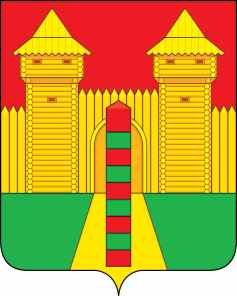 АДМИНИСТРАЦИЯ  МУНИЦИПАЛЬНОГО  ОБРАЗОВАНИЯ «ШУМЯЧСКИЙ   РАЙОН» СМОЛЕНСКОЙ  ОБЛАСТИРАСПОРЯЖЕНИЕот 13.03.2023г. № 55-р          п. ШумячиВ соответствии с абзацем третьим статьи 18 Федеральным законом «О пожарной безопасности», в целях предупреждения возникновения пожаров, п. 1 распоряжения Администрации Смоленской области № 373-р/адм от 02.03.2023 года «О мерах по обеспечению пожарной безопасности на территории Смоленской области в весенне-летний период 2023 года»:1.	Утвердить План противопожарных мероприятий по подготовке населенных пунктов, подведомственных территорий и организаций к работе в условиях весенне-летнего периода 2023 года в муниципальном образовании «Шумячский район» Смоленской области.2.	Рекомендовать Главам муниципальных образований сельских поселений, отделу городского хозяйства Администрации муниципального образования «Шумячский район» Смоленской области, руководителям организаций, предприятий, независимо от их организационно - правовых форм, в рамках своих полномочий:2.1. В срок до 17 марта 2023 года разработать планы противопожарных мероприятий по подготовке населенных пунктов, подведомственных территорий и организаций к работе в условиях весенне-летнего периода 2023 года, в которых предусмотреть:- принятие муниципальных правовых актов, устанавливающих места и способы использования открытого огня на землях общего пользования населенных пунктов, а также на территориях частных домовладений, расположенных на территориях населенных пунктов, для приготовления пищи и сжигания мусора, травы, листвы, иных горючих материалов и отходов;  - проверку и приведение в исправное состояние источников противопожарного водоснабжения, водозаборных устройств, указателей и подъездных путей к водоисточникам;- оборудование подведомственных объектов системами автоматической противопожарной защиты;- оснащение подведомственных объектов первичными средствами пожаротушения;- временное отключение от источников электроснабжения зданий и сооружений, не эксплуатируемых в летний период;- принятие в установленном законом порядке решений о сносе снятых с учета (неиспользуемых) строений;- проверку (ремонт) молниезащиты зданий и сооружений;- выполнение иных мероприятий, исключающих возможность возникновения пожаров в зданиях и сооружениях вследствие перехода огня при природных пожарах (устройство защитных противопожарных минерализованных полос, посадка лиственных насаждений, удаление сухой растительности, мусора и других горючих материалов), а также создающих условия для своевременного обнаружения пожаров и их тушения.2.2. Назначить лиц, ответственных за реализацию разработанных планов противопожарных мероприятий по подготовке населенных пунктов, подведомственных территорий и организаций к работе в условиях весенне-летнего периода 2023 года.2.3. Для обеспечения свободного проезда и установки пожарно-спасательной техники в случае возникновения пожаров и чрезвычайных ситуаций:- до 1 апреля 2023 года провести комиссионные проверки состояния внутридворовых проездов с учетом возможности подъезда пожарно-спасательной техники к многоквартирным жилым домам, иным зданиям и сооружениям в случае возникновения пожаров и чрезвычайных ситуаций;- определить площадки для установки пожарно-спасательной техники возле многоквартирных жилых домов в случае возникновения пожара;- рассмотреть вопрос об установке знаков, запрещающих стоянку автотранспорта на площадках, предусмотренных для установки пожарно-спасательной техники;- рассмотреть возможность перевода тупиковых проездов вдоль жилых зданий в круговые независимо от этажности зданий.2.4. В целях совершенствования противопожарного водоснабжения предусмотреть:- создание запасов воды для целей пожаротушения (наполнение пожарных резервуаров и водоемов, устройство прудов, запруд, копаней, приемных (береговых) колодцев возле естественных водоисточников и т.д.);- кольцевание тупиковых участков водопровода;- установку новых, проведение ремонта существующих пожарных гидрантов;- установку насосов-повысителей давления на водопроводных сетях;- увеличение диаметра магистральных водопроводов;- приспособление хозяйственных источников водоснабжения (технологические емкости, насосные станции) для целей пожаротушения;- оборудование водонапорных башен устройствами для забора воды пожарной техникой в любое время года. 2.5. При отсутствии в населенных пунктах сети наружного противопожарного водоснабжения предусмотреть сооружение противопожарных резервуаров, водоемов либо возможность использования естественных водоисточников для целей пожаротушения, в том числе на прилегающей к населенным пунктам территории. Для обеспечения забора воды в любое время года из искусственных и естественных источников наружного противопожарного водоснабжения, расположенных на территориях населенных пунктов, территории садоводства или огородничества, на других объектах защиты или вблизи них (в радиусе 200 метров), предусмотреть устройство подъездных дорог с площадками с твердым покрытием размером 12 х 12 метров для установки пожарных автомобилей.2.6. Организовать на подведомственной территории проведение в апреле 
2023 года месячника пожарной безопасности, в ходе которого выполнить:- очистку подвальных и чердачных помещений, технических подполий жилищного фонда от мусора и других горючих материалов, ограничить доступ посторонних лиц в указанные помещения;- ревизию технического состояния и при необходимости ремонт электрооборудования;- инструктажи населения, работников организаций о мерах пожарной безопасности, по предупреждению бесконтрольного выжигания сухой растительности, действиям в случае возникновения пожара;- информирование населения о мерах пожарной безопасности и пожаробезопасном поведении с использованием электронных и печатных средств массовой информации;- подготовку для возможного использования в тушении пожаров имеющейся приспособленной водовозной и землеройной техники;- очистку земель населенных пунктов от горючих отходов, мусора и сухой растительности, а также земель в десятиметровой зоне прилегания к лесу от сухой травянистой растительности, пожнивных остатков, валежника, порубочных остатков, мусора и других горючих материалов.2.7. Уделить особое внимание вопросу оснащения средствами пожаротушения добровольных пожарных формирований в организациях и в сельских поселениях, удаленных на большое расстояние от подразделений Государственной противопожарной службы.2.8. Организовать дежурство добровольных пожарных формирований в населенных пунктах в период высокой пожарной опасности.2.9. Организовать проведение совместных патрулирований с 51 ПСЧ, ООНД и ПР по Рославльскому, Ершичскому и Шумячскому районов, направленных на выявление случаев несанкционированных палов сухой травянистой растительности, а также обеспечение иных мер комплексной безопасности на территории муниципального образования «Шумячский район»  Смоленской области.3. Рекомендовать Главам муниципальных образований сельских поселений, отделу городского хозяйства Администрации муниципального образования «Шумячский район» Смоленской области обеспечить жилые помещения многодетных и малообеспеченных семей автономными пожарными извещателями и первичными средствами пожаротушения.4. Рекомендовать председателям комиссий по предупреждению и ликвидации чрезвычайных ситуаций и обеспечению пожарной безопасности сельских поселений организовать на подведомственной территории:- координацию деятельности сельских поселений и организаций по выполнению настоящего распоряжения;- распространение опыта подготовки правовых актов, иных распорядительных документов, направленных на предупреждение пожаров, уменьшение их последствий и обеспечение своевременной организации их ликвидации;- обобщение, анализ и рассмотрение результатов подготовки к весенне-летнему периоду 2023 года.5. Рекомендовать начальникам 51 ПСЧ (Н.Н. Гаврикову), ООНД и ПР по Рославльскому, Ершичскому и Шумячскому районов (В.А. Комарову):5.1. Оказать органам местного самоуправления муниципальных образований Смоленской области, организациям методическую помощь:- в оценке состояния пожарной безопасности подведомственных территорий;- в разработке планов мероприятий по предупреждению пожаров, уменьшению их последствий и обеспечению своевременного их тушения;- в проведении противопожарной пропаганды среди населения;- в обучении работников организаций мерам пожарной безопасности.5.2. Организовать координацию действий РС ЧС при тушении природных пожаров на территории Смоленской области.6. Главному специалисту сектора по делам ГО и ЧС Администрации муниципального образования «Шумячский район» Смоленской области                    (А.В. Журкович):6.1. Принять участие в методическом обеспечении исполнения настоящего распоряжения.6.2. Организовать сбор и обобщение сведений о принятых мерах по исполнению настоящего распоряжения.	7. Контроль за выполнением настоящего распоряжения оставляю за собой.И.п. Главы муниципального образования«Шумячский район» Смоленской области                                       Г.А. ВарсановаПЛАНпротивопожарных мероприятий по подготовке населенных пунктов, подведомственных территорий и организаций к работе в условиях весенне- летнего периода 2023 года объектов в муниципальном образовании «Шумячский район» Смоленской областиО мерах по обеспечению пожарной безопасности на территории муниципального образования «Шумячский район» Смоленской области в весенне-летний период 2023 годаУТВЕРЖДЕНраспоряжением Администрации муниципального образования «Шумячский район»  Смоленской областиот 13.03.2023г. № 55-р№п/пПланируемые мероприятияСрокОтветственный1.Подготовка проекта постановления Администрации МО «Об обеспечении пожарной безопасности объектов и населенных пунктов на территории муниципального образования «Шумячский район» Смоленской области в весенне-летний период 2023 года»до 15.03.2023Сектор ГО и ЧС Администрации муниципального образования «Шумячский район» Смоленской области2.Подготовка проекта постановления Администрации района «О введении на территории муниципального образования «Шумячский район» особого противопожарного режима»С возникновением 5 класса пожарной опасностиСектор ГО и ЧС Администрации муниципального образования «Шумячский район» Смоленской области, Шумячское лесничество, 51 ПСЧ3.Подготовка проекта постановления Администрации МО «О введении запрета на посещение лесов на территории муниципального образования «Шумячский район»»С возникновением 5 класса пожарной опасностиСектор ГО и ЧС Администрации муниципального образования «Шумячский район» Смоленской области, Шумячское лесничество, 51 ПСЧ4.Формирование оперативной группы по контролю за прохождением пожароопасного периода 1-я декада марта 2023 годаКЧС и ОПБ, ОНД и ПР, Шумячское лесничество, 51 ПСЧ, Главы сельских поселений5.Проведение инструкторско-методических занятий с членами районного оперативного штаба по вопросам безопасного проведения пожароопасного сезона 2023 года в Шумячском районе1-я декада марта 2023 годаООНД и ПР, Шумячское   лесничество, 51 ПСЧ, Главы сельских поселений6.Подготовка и утверждение плана проведения профилактических противопожарных мероприятий охотопользователями на территории района. Март, август 2023 годаОхотохозяйства, Шумячское лесничество7.Подготовка и проведение заседания комиссии по предупреждению и ликвидации чрезвычайных ситуаций и обеспечению пожарной безопасности (далее - КЧС и ОПБ) «Об основных задачах на весенне-летний период 2023 года по тушению природных пожаров, обеспечению пожарной безопасности объектов и населенных пунктов Шумячского  района»1-я декада марта 2023 годаСектор ГО и ЧС Администрации муниципального образования «Шумячский район» Смоленской области, Шумячское лесничество, 51 ПСЧ, ООНД и ПР 8.Подготовка необходимого медицинского обеспечения мероприятий по предупреждению и ликвидации чрезвычайных ситуаций в пожароопасный периоддо 17 марта 2023 годаОГБУЗ «Рославльская ЦРБ «Шумячская участковая больница»9.Подготовка правовых актов по обеспечению пожарной безопасности в пожароопасный период 2023 годадо 17 марта 2023 годаГлавы муниципальных образований сельских поселений, отдел городского хозяйства   Администрации муниципального образования «Шумячский район» Смоленской области10.Контроль за принятием и выполнением нормативных правовых актов в администрациях сельских поселений на предстоящий пожароопасный периоддо 17 марта 2023 годаСектор ГО и ЧС Администрации муниципального образования «Шумячский район» Смоленской области, Главы сельских поселений11.Организация проведения в средствах массовой информации противопожарной пропаганды, обеспечение регулярного информирования населения Шумячского района о пожарной обстановке в лесах и необходимости соблюдения правил пожарной безопасностиПостоянно в течение пожароопасного сезонаРедакция газеты «За урожай», ООНД и ПР, 51 ПСЧ, Шумячское лесничество  12.Организация и проведение контролируемого выжигания напочвенного покрова (с соблюдением мер пожарной безопасности и привлечением пожарных расчетов), с целью снижения весеннего пика горимости на территории сельских поселенийПо отдельному графикуООНД и ПР, 51 ПСЧ, Шумячское лесничество  13.Контроль ограничительно-запретительных мер на проведение выжигания травы и стерни на сельскохозяйственных угодьях и территориях, граничащих с лесными массивами, с повышением класса пожароопасностимарт - август 2023 годаСектор ГО и ЧС  Администрации муниципального образования «Шумячский район» Смоленской области, Шумячское лесничество, 51 ПСЧ, ООНД и ПР  14.Планирование и контроль выполнения превентивных мероприятий по организации противопожарной защиты населенных пунктов:- организация совместно с пунктом полиции по Шумячскому району, ООНД и ПР, 51 ПСЧ, главами муниципальных образований сельских поселений подворного обхода жилых домов граждан, обучение населения мерам пожарной безопасности по месту жительства и работы;- организация и проведение проверок обеспечения условий для беспрепятственного проезда пожарной и специальной техники к подъездам жилых домов и объектам экономики, а также источникам водоснабжения;- восстановление противопожарной техники, формирование личным составом добровольных пожарных  дружин,   организация несения постоянного дежурства;- ремонт неисправных пожарных гидрантов, водонапорных башен, колодцев, принятие мер по очистке подъездных путей к ним и другим источникам для забора воды;- проведение ревизий бесхозных списанных зданий, строений, сооружений, жилых домов, в т.ч., деревянных, находящихся на территории образовательных учреждений, учреждений здравоохранения, населенных пунктов, принятие мер по их сносу и своевременной ликвидации;- контроль содержания, обустройства и наличия противопожарных разрывов;- оборудование мест подачи звуковых сигналов пожарной тревоги;- оборудование на пожароопасный период пожарных щитов (ведро, лопата, топор, багор, веревка и другое имущество);- оборудование пожарных водоемов;- проверка вопросов соблюдения противопожарной безопасности на основных объектах жизнеобеспечения населения (на объектах жилищно-коммунального хозяйства, соцкультсферы с массовым пребыванием людей, объектах энерго и газоснабжения);- проверка работоспособности уличных таксофоновдо 17 марта, далее ежемесячноПункт полиции по Шумячскому району, ООНД и ПР, 51 ПСЧ, Главы сельских поселений  15.Формирование мобильных групп из числа сотрудников лесничества, Администрации района, администраций сельских поселений,  пункта полиции по Шумячскому району, ООНД и ПР для контроля запретительных ограничений при посещении лесных массивовВ течение пожароопасного периода при необходимостиШумячское лесничество, пункт полиции по Шумячскому району, ООНД и ПР, 51 ПСЧ, Главы    сельских поселений16.Организация выполнения требований пожарной безопасности в полосах отвода автомобильных дорог, ЛЭП, магистральных газо- проводовВ течение пожароопасного периодаШумячский РЭС, Шумячский газовый участок, Шумячский филиал СОГБУ «Смоленскавтодор»17.Контроль над полнотой выполнения постановлений Администрации района, принятых решений КЧС и ОПБ, планов об обеспечении пожарной безопасности объектов и населенных пунктов и принятых мерах по охране лесов Шумячского района в весенне-летний период 2023 годаПостоянно в течение пожароопасного сезонаПредседатель КЧС и ОПБ18.Подготовка и проведение тренировок Единой дежурно-диспетчерской службы запланированных: - по плану ГУ МЧС России по Смоленской области;- по плану Администрации района по вопросам координации дежурно-диспетчерских служб района в условиях массовых природных и бытовых пожаровПо отдельному графикуСектор  ГО и ЧС Администрации муниципального образования «Шумячский район» Смоленской области, ООНД и ПР, Главы сельских поселений, руководители организаций  19.Организация информирования населения о выполнении (невыполнении) основных противопожарных мероприятий через средства массовой информации, доведение принятых решений Администрации МО района и районного оперативного штаба по вопросам пожарной безопасностимарт-сентябрь 2023 годаРедакция газеты «За урожай», сектор ГО и ЧС Администрации муниципального образования «Шумячский район» Смоленской области, ООНД и ПР, Главы сельских поселений